Chocolate muffin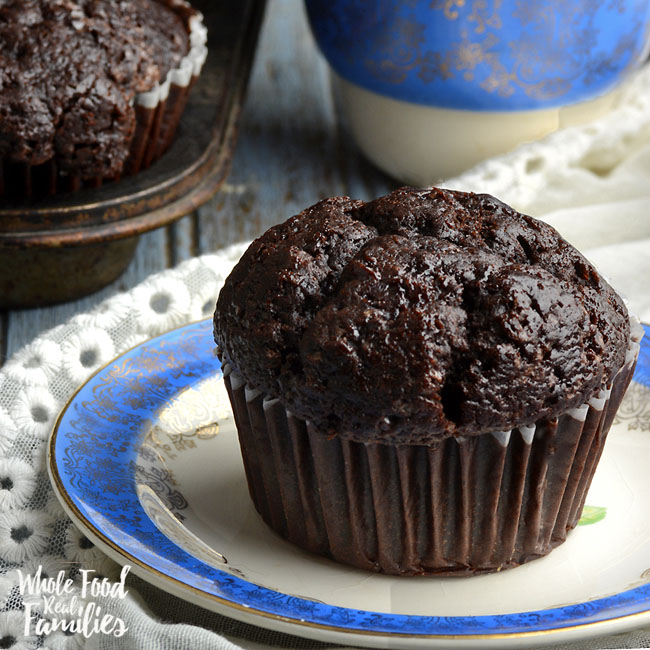 recipeIngredients: 350g flour                                  600g sugar140g cocoa2¼ tsp baking powder1½ tsp bicarbonate of soda1½ tsp salt3 eggs350ml milk180ml oil2 tsp vanilla120ml hot waterMethod:Pre-heat the the oven to 160 C.Line muffin case.Mix all dry ingredients together.Add wet ingredients and mix      together.Fill muffin cakes two thirds the way up.Bake for 15 minutes or until skewer comes clean.When ready take out of  oven let them cool on a cooling rack and enjoy.        Adapted by: Latishia Agius